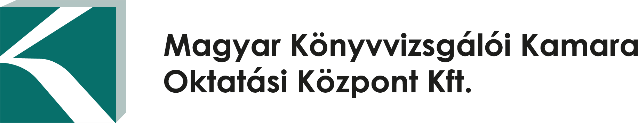 
Könyvvizsgálóasszisztens-képzés
A könyvvizsgálati szezonhoz közeledve sokaknak okoz gondot a megfelelő asszisztens megtalálása, amire a kiszemelt munkatárs továbbképzése is megoldást jelenthet …Közgazdász, vagy mérlegképes könyvelői képzettséggel rendelkezők jelentkezhetnek a Magyar Könyvvizsgálói Kamara Oktatási Központja által szervezett könyvvizsgálóasszisztens-képzésre.
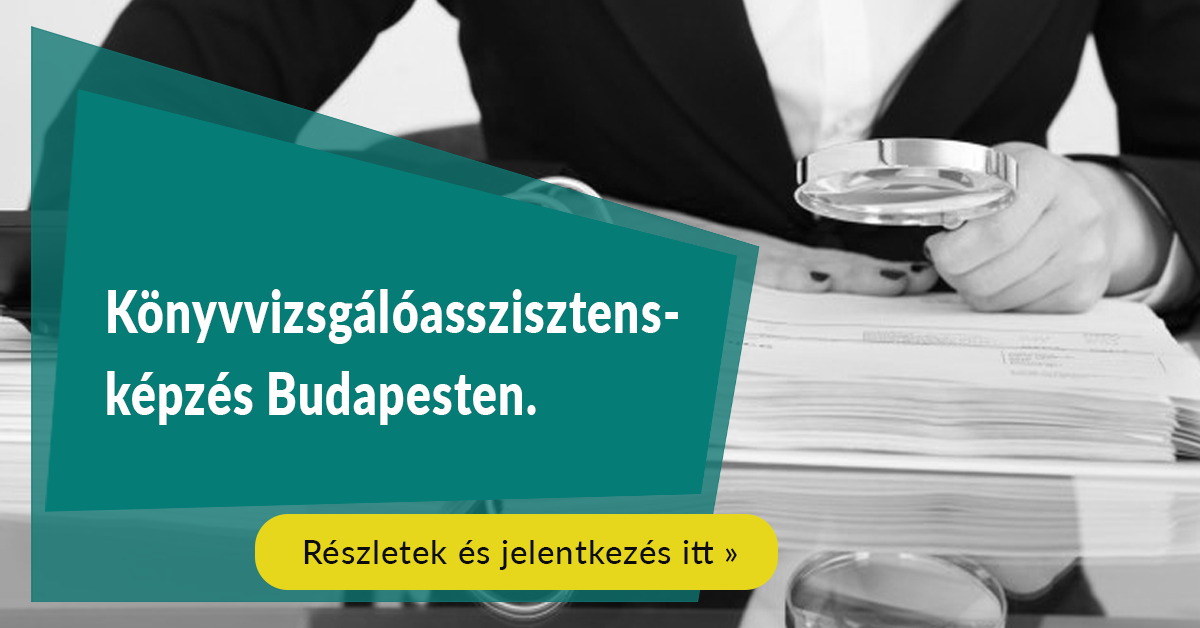 Az oktatási program során a leendő asszisztensek megismerkednek a kis- és középvállalatok könyvvizsgálatának alapvető módszertani kérdéseivel, illetve a vizsgálati eljárásokkal. A képzésben résztvevők alkalmassá válnak arra, hogy könyvvizsgáló irányítása mellett szakszerűen lássanak el a könyvvizsgálathoz kapcsolódó, megalapozott számviteli ismereteket igénylő részfeladatokat.A mintegy kettő hónapos képzés pénteki és szombati oktatási napokon valósul meg az alábbi ütemezés szerint: 2018. december 7. (péntek) 14.00-20.00;2019. január 4. (péntek) 14.00-20.00;2019. január 11. (péntek) 14.00-20.00;2019. január 19. (szombat) 9.00-15.45;2019. január 15. (péntek) 14.00-20.00;2019. február 2. (szombat) 9.00-15.00;2019. február 9. (szombat) 9.00-15.00;2019. február 16. (szombat) 9.00-15.00.A képzés 120 perces írásbeli vizsgával zárul, amelynek sikeres teljesítését követően tanúsítványt kapnak a jelöltek.A képzés költségei: 5.000,- Ft + ÁFA jelentkezési díj;60.000,- Ft + ÁFA  tandíj;15.000,- Ft + ÁFA vizsgadíj.
A képzés helyszíne:a budapesti, Corvin-negyed (A képzési pontos helyszínről a jelentkezőket követőn tájékoztatják a résztvevőket a szervezők.)Jelentkezésre a szabad helyek erejéig, de legkésőbb: 2018. december 6-áig van lehetőség az alábbi linkre kattintva: könyvvizsgálóasszisztens-képzesTovábbi kérdésével forduljon bizalommal Gyurcsek Ágnes oktatásszervezőhöz a 06-1-479-9906 telefonszámon, vagy a gyurcsek.agnes@mkvkok.hu e-mail címen.